Publicado en México el 02/12/2021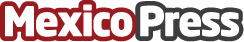 Incluyeme.com organiza una semana dedicada a la Diversidad, Equidad e InclusiónComo antesala de la conmemoración del Día Internacional de las personas con discapacidad y con el objetivo de darle relevancia a esta temática que atraviesa la sociedad en su conjunto, se llevará a cabo el DEI LATAMDatos de contacto:Virginia Sassonewww.somosraku.com+5491164105227Nota de prensa publicada en: https://www.mexicopress.com.mx/incluyeme-com-organiza-una-semana-dedicada-a Categorías: Nacional Comunicación Recursos humanos Innovación Tecnológica http://www.mexicopress.com.mx